砂石骨料网砂 石 骨 料 网 【2023】11号 关于召开“东海论坛-第三届中国砂石高质量发展峰会”的通知会议背景：2023年，外部环境震荡，内部结构调整，砂石行业生存环境越发艰难。矿产资源税缴纳方式变革给原本高位拿矿的砂石企业沉重打击，供需关系的全面转换已成既定事实，市场供给与需求反向而行的态势愈演愈烈。随着新增产能不断释放，物流航运指数不断下滑，砂石流动范围大幅扩大，多元化来料冲击萎缩的市场，砂石企业之间的竞争越发激烈。与此同时，大型砂石矿权推出频率不减，新增产能比肩接踵，中国交建、中国中铁等更多新的大型国企央企、地方国企也开始布局砂石骨料产业。尽管目前面临很多难题，但是庞大的市场体量和复苏的需求刺激砂石骨料市场不断回暖，8月开始，砂石骨料价格持续上涨。而且国家层面对未来经济发展仍充满信心：人们对美好生活的追求会持续刺激社会全面提升。随着存量房屋置换、恒温恒湿智能化房屋建设、大交通、城镇化、市政管网/水网提升工程、棚户区改造等一系列举措的实施，必将带动砂石骨料市场需求大增。业内人士指出，现阶段，砂石企业之间的竞争已经成为先进产能之间的竞争。以中电建、中建材、华新水泥、华润水泥、海螺水泥、浙江交投等大型企业为代表的业主单位投建的大型现代化砂石生产线不断投产，这些新项目在生产工艺、智能化水平、低碳环保、产品品质、技术创新等方面都达到了全新的高度，产业内生动力持续增强，对推动行业整体走向高质量具有重大促进作用。在市场竞争越发充分激烈的情况下，砂石企业还能在哪些环节提升竞争力？如何通过数据搜集和市场调研避免因信息差导致的决策误判？未来宏观经济将走向何方？砂石行业发展前景如何？如何更好地拓宽销售渠道、打通产业壁垒？2023年11月10-12日，砂石骨料网将在浙江召开“东海论坛—第三届中国砂石高质量发展峰会暨砂石骨料网成立十周年年会”，届时组委会将联合自然资源、工信等行业主管部门、院校与规划设计研究机构、砂石行业主流企业、各地砂石与混凝土协会、水泥和商混企业、最新工艺技术及智能节能装备、港口物流、砂石供应链机构、资深投行与媒体等一起深入探讨分析最新政策及区域市场变化，聚焦提高砂石品质工艺和服务质量，探讨降低生产能耗和成本相关举措，促进行业持续高质量发展。【会议主题】坚定信心 释放潜能 砂出重围 共克石艰【指导单位】中国建材工业经济研究会、浙江省矿业联合会【主办单位】砂石骨料网、浙矿重工股份有限公司【承办单位】徐州徐工挖掘机械有限公司、景津装备股份有限公司等【协办单位】顺达重矿集团、世邦工业科技集团、砂石数据中心、广州市龙粤环保机器设备有限公司、广东磊蒙智能装备集团有限公司、重庆弗雷西节能技术开发有限公司等【赞助单位】洛阳大华重工科技股份有限公司等【支持单位】福建省砂石协会、广东省砂石协会、贵州省砂石行业协会、辽宁省砂石协会、甘肃省砂石骨料协会、山东省砂石协会、河南省砂石协会、湖南省砂石协会、上海市砂石协会、湖北省砂石协会、重庆市砂石协会、陕西省砂石协会、贵州省矿业协会、湖南省矿业协会、浙江省散装水泥发展中心、湖州市矿业协会等【邀请单位】本次峰会将邀请行业主管部门领导、各地砂石与混凝土协会、研究机构、砂石矿山生产企业、水泥生产企业、混凝土与管桩企业、物流及运输企业、成套装备企业、建材集团、环保企业、金融机构、砂石贸易商、建筑垃圾资源化企业、上下游企业及行业媒体等。【会议时间】2023年11月10日-12日【会议地点】浙江·绍兴富悦温德姆酒店（浙江省绍兴市柯桥区群贤路981号）【会议内容】一、东海论坛-第三届中国砂石高质量发展峰会主题演讲（拟）2023年中国宏观经济发展环境及未来形势分析十四五期间我国矿产资源政策变革及解读中国砂石骨料产业现代化发展趋势解读2023年全国砂石市场运行报告热门区域（长江流域/粤港澳大湾区）砂石市场形势分析大型现代化低碳砂石全产业链规划与设计思路大型集团在骨料领域的发展策略规划及进程现代化千万吨级以上大型砂石生产线建设经验分享砂石骨料行业绿色、环保、高效发展工艺技术大型混凝土对砂石高质量发展的思考及相关布局高质量低碳发展要求下矿山装备企业技术多领域应用及案例分享（砂石）矿山开采前端挖装运环节智慧管理砂石生产智能化系统工艺方案及技术要点砂石全产业链低碳降耗新工艺人工智能骨料全生命周期质量监测精品机制砂生产工艺及技术指标探讨固废混凝土再生利用技术及理念建材产业链深度融合发展经验……更多议题请联系秘书处添加！二、东海论坛-高层对话三、砂石骨料网成立十周年年会2023年度砂石骨料行业产能TOP20发布仪式2023中国砂石行业年终颁奖盛典·相关评选活动：砂石物流基地、生产示范基地、工艺技术专家、优秀设备供应商、综合/专业服务商、砂石产业领军人物、创新企业（生产、技术、管理等）欢迎行业同仁自荐或推荐，评选材料请见附件（截止日期2023年11月1日）四、东海论坛-第三届砂石生产工艺全流程解析研讨会五、东海论坛-长江流域砂石市场（供应链）研讨会六、东海论坛-砂石智能化矿山研讨会七、砂石骨料采访区和装备企业展示洽谈区【参会费用】为保证会议质量以及您能顺利拿到参会资料，请您通过以下方式进行线上报名：1、搜索砂石骨料网官方网站；2、微信公众号“砂石骨料网”点击底部菜单栏“峰会报名”；3、扫描宣传二维码，进入微信小程序；4、填写红头文件的会议回执并发送至cssglw@163.com。请于2023年11月7日17:00前交纳参会费用，可在会议现场领取会务发票；现场报名则须等待会议结束后15个工作日内邮寄发票。会务费：线上报名2200元/人，截止11月7日；现场报名2500元/人，11月8日-11日。住宿费：高级房500元/单（标）间/晚，豪华房680元/单（标）间/晚。参会请提前缴纳会务费并预定房间，现场签到成功后请至酒店前台办理入住并缴纳住宿费（住宿费发票由酒店开具）。【费用缴纳】方式一微信转账：请通过会议报名小程序进行线上报名缴费。方式二对公转账：公司名称：杭州恒石网络科技有限公司开户行名称：工商银行杭州众安支行开户帐号：1202 0504 0990 0142 097【联系方式】客服热线：孔壮壮19857011715        王祺芸17815700706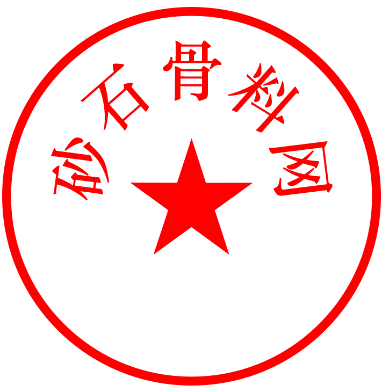 商务热线：屈晓雯18368177045        陆  文13588070063秘书处（评选/发言）：王婷婷 15158803466 邮  箱：cssglw@163.com2023年10月7日砂石骨料网东海论坛-第三届中国砂石高质量发展峰会简单日程日 期时 间活 动 内 容11月10日全 天 报 到全 天 报 到11月11日8:30-16:00东海论坛-第三届中国砂石高质量发展峰会11月11日16:00-17:00高层对话11月11日17:00-17:30砂石骨料网年会颁奖盛典11月11日17:30-19:00餐前交流11月11日19:00-20:30浙矿重工招待晚宴&砂石骨料网十周年庆典11月12日08:30-12:00东海论坛-第三届砂石生产工艺全流程解析研讨会11月12日13:30-16:00东海论坛-长江流域砂石市场（供应链）研讨会11月12日16:00-18:00东海论坛-砂石智能化矿山研讨会11月12日18:00-20:00自助晚餐同期活动11.10-12日签到及互动展区砂石及装备企业展示洽谈区 砂石骨料网十周年形象展区